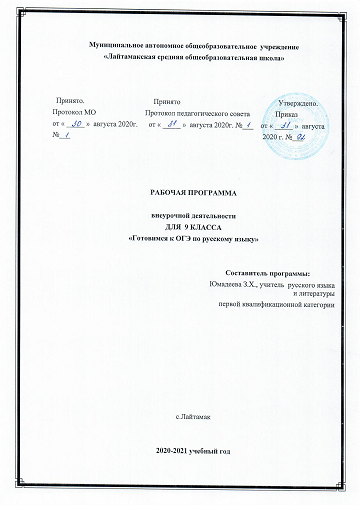 Пояснительная записка.Статус программыРабочая программа по кружку по русскому языку  для 9 класса составлена на основе следующих нормативно-правовых документов: -Федерального компонента государственного стандарта основного общего образования (Приказ Минобрнауки России от 5.03.2004 г. № 1089;  в  редакций от 31.01.2012 №69);-Программы общеобразовательных учреждений «Русский язык» редакцией М.Т.Баранова, Т.А. Ладыженской, Н.М. Шанского. Москва,  «Просвещение», 2007 год и авторской программы  (2010г.) к учебникам 5-9 классов М. Т. Баранова, Т.А. Ладыженской, Н. М. Шанского, утверждённой МО РФ в соответствии с требованиями Федерального компонента государственного стандарта основного образования;-  учебного плана МАОУ «Лайтамакская СОШ» на 2020-2021 учебный год.  Программа детализирует и раскрывает содержание стандарта, определяет общую стратегию обучения, воспитания и развития учащихся средствами учебного предмета в соответствии с целями изучения русского языка, которые определены стандартом. А также отражает обязательное для усвоения в основной школе содержание обучения русскому языку.Основная цель данного курса состоит в повышении грамотности учащихся, в развитии культуры письменной речи. Свободное владение орфографией и пунктуацией предполагает не только знание правил и умение пользоваться ими, но и способность учитывать речевую ситуацию и как можно точнее передавать смысл высказывания, используя при этом возможности письма. Именно поэтому программа уделяет особое внимание характеристике речевого общения в целом, особенностям письменного общения, а также специфическим элементам речевого этикета, использующимся в письменной речи.Общая характеристика учебного курсаВ системе школьного образования учебный предмет «Русский язык» занимает особое место: является не только объектом изучения, но и средством обучения. Как средство познания действительности русский язык обеспечивает развитие интеллектуальных и творческих способностей ребенка, развивает его абстрактное мышление, память и воображение, формирует навыки самостоятельной учебной деятельности, самообразования и самореализации личности. Будучи формой хранения и усвоения различных знаний, русский язык неразрывно связан со всеми школьными предметами и влияет на качество усвоения всех других школьных предметов, а в перспективе способствует овладению будущей профессией.Содержание обучения русскому языку отобрано и структурировано на основе компетентностного подхода. В соответствии с этим в  IX классе  формируются и развиваются коммуникативная, языковая, лингвистическая (языковедческая) и культуроведческая компетенции. Курс русского языка для основной школы направлен на совершенствование речевой деятельности учащихся на основе овладения знаниями об устройстве русского языка и особенностях его употребления в разных условиях общения, на базе усвоения основных норм русского литературного языка, речевого этикета. Учитывая то, что сегодня обучение русскому языку происходит в сложных условиях, когда снижается общая культура населения, расшатываются нормы литературного языка, в программе усилен аспект культуры речи. Содержание обучения ориентировано на развитие личности ученика, воспитание культурного человека, владеющего нормами литературного языка, способного свободно выражать свои мысли и чувства в устной и письменной форме, соблюдать этические нормы общения. Введение в качестве итоговой формы аттестации по русскому языку в 9 классе ОГЭ, частями которой задаются новые требования к качеству подготовки выпускников, ставит учителя перед необходимостью пересмотра системы предэкзаменационной подготовки учащихся 9 классов. Оставшись один на один с заданием, выпускники должны продемонстрировать не только знания и умения, которые в основном охватывают 1, 2, 3 части КИМ, но и уровень компетентности. Наша задача сегодня – разобраться в причинах неуспехов школьников, выделить проблемы, находящиеся в компетентности учителя русского языка и литературы, и искать адекватные способы их решения, поскольку предыдущие формы, методы, приемы подготовки к экзамену, какими бы они ни казались хорошими, привычными и т.д., оказались как минимум недостаточными.Подготовка к ОГЭ – процесс специфический и имеет массу особенностей. Для успешной сдачи ОГЭ по русскому языку мало грамотно писать, необходимо понять саму специфику экзамена. Анализ работ показывает, что объектом контроля являются не отдельные знания, умения и навыки, а их комплексы, составляющие ту или иную компетенцию. Следовательно, контрольно-измерительные материалы надо готовить тоже в компетентностном ключе. Задания, предлагаемые учащимся на итоговой аттестации, проверяют все виды компетенций: 1) лингвистическую; 2) языковую; 3) коммуникативную.Анализ работ учащихся по русскому языку в новой форме выявил ряд проблем:проблему адекватности восприятия текста на слух;проблему организации планомерной и постоянной работы над освоением учениками лексического богатства русского языка;проблема недостаточного владения учащимися методами морфемного анализа слова;проблема определения грамматической основы предложенияРезультаты экзамена позволяют сделать вывод о том, что в курсе русского языка в основной школе большее внимание уделяется теоретической составляющей в освоении норм орфографии и пунктуации, чем практическому овладению этими нормами. Усиление практической направленности обучения русскому языку и соединение теории с практикой может быть достигнуто на основе многоплановой, системной и систематической работы. Поэтому считаю необходимым курс занятий кружка «Русское слово».Данный  курс актуален, открывает новые возможности для углубления содержания лингвистического образования учащихся. Он способствует практической подготовке учащихся к сдаче ОГЭ по русскому языку, к успешному прохождению итогового контроля по завершении основного  образования, призван помочь в дальнейшей учебной и профессиональной деятельности, так как грамотность – залог успешности человека. ОГЭ в 9 классе проверяет  умение писать сжатое изложение, используя различные способы компрессии текста, читать текст и анализировать его содержание, выполнять тестовые задания, проверяющие знания и умения в разных областях школьного курса русского языка, то есть выполнять комплексный  анализ  текста.
В программах основной школы по русскому языку на отработку этих навыков отведено минимальное количество времени, а некоторые темы и термины не включены в программу средней школы. Например, определение микротем, ключевых выражений, определения главной и второстепенной информации, формирование умения абзацного членения текста. Поэтому необходим специальный дополнительный курс, основной целью которого  является подготовка учащихся к новой форме сдачи экзамена (ОГЭ) и преодоление трудностей в изучении русского языка.
Достаточно высокая степень научности (опора на вузовские учебники, специальную литературу) должна обеспечить условия для осознанного усвоения трудных вопросов орфографии, поскольку разговор об уже известных правилах ведется на качественно новом уровне. В ходе работы не просто перечисляются вопросы и даются ответы на них, а описываются отдельные трудности русской орфографии и пунктуации на фоне общей системы русского правописания.Кроме этого данный курс направлен на организацию систематичной работы над пониманием текста и способами его выражения, а также практического применения полученных знаний и умений в ситуации необходимости самостоятельного построения собственного монологического высказывания.Цели курса:- обеспечение подготовки учащихся 9 класса к прохождению итоговой аттестации в форме ОГЭ.-воспитание гражданственности и патриотизма, любви к русскому языку-развитие речевой и мыслительной деятельности; коммуникативных умений и навыков; -освоение знаний о русском языке, его устройстве и функционировании в различных сферах и ситуациях общения; стилистических ресурсах, основных нормах русского литературного языка и речевого этикета; обогащение словарного запаса и расширение круга используемых грамматических средств;-формирование умений   осуществлять информационный поиск, извлекать и преобразовать необходимую информацию;применение полученных знаний и умений в речевой практике.Достижение вышеуказанных целей осуществляется в процессе формирования коммуникативной, языковой и лингвистической (языковедческой), культуроведческой компетенций.-Коммуникативная компетенция – знания, умения и навыки, необходимые для понимания чужих и создания собственных высказываний в соответствии с целями и условиями общения и обеспечивающие вступление в коммуникацию с целью быть понятым.-Языковая и лингвистическая (языковедческая) компетенция – это знания основ науки о языке, и навыками действий с изучаемым и изученным языковым материалом.-Культуроведческая компетенция – это знания, умения и навыки, необходимые для усвоения национально-культурной специфики русского языка, овладения русским речевым этикетом.Задачи курса: - формирование навыков, обеспечивающих успешное прохождение итоговой аттестации. - формировать умения обучающихся ориентироваться в многообразных явлениях письма, выбирать из правил соответствующее конкретному правописанию;- обучение созданию текста типа речи рассуждение с учетом основных признаков текста: смысловой и грамматической целостности, подчиненности коммуникативной задаче и т.д.- расширить навыки самостоятельной работы; - развивать навыки работы со справочной литературой;- формировать навыки исследовательской работы; - учить самоанализу, применять знания в практической деятельности.	 В ходе занятий учащиеся должны научиться: работать с тестовыми заданиями (внимательно читать формулировку задания  и понимать его смысл (без возможности обратиться за консультацией к учителю);четко следовать инструкциям, сопровождающим задание;выполнять различные  типы тестовых заданий;самостоятельно распределять время на выполнение заданий;хорошо ориентироваться в полях заполняемого на экзамене бланка;правильно отмечать в бланке вариант ответа;писать сочинение части С ;сокращать текст изложения.ОГЭ-9. Обучение написанию сжатого изложения. Изложение. Виды изложений. Способы и приемы компрессии текста. Написание сжатого изложения и его анализ. Определение, признаки и характеристика текста как единицы языка. Тема, идея, проблема и способы их определения и формулирования. Композиция, логическая, грамматическая структура текста. Понятие о микротеме. Соотношение микротемы и абзацного строения текста. Представление об абзаце как о пунктуационном знаке. Главная и второстепенная информация в тексте. Ключевые слова и их роль в определении границ главной информации. Способы компрессии (сокращения) текста: грамматические, логические, синтаксические. Адекватное понимание письменной речи в различных сферах и ситуациях общения. Текст как продукт речевой деятельности. Смысловая и композиционная целостность текста. Извлечение информации из различных источников.Письменное воспроизведение текста с заданной степенью свёрнутости (сжатое изложение содержания прослушанного текста). ОГЭ 9. Сочинение-рассуждение. Структура сочинения-рассуждения. Алгоритм написания сочинения – рассуждения. Как начать сочинение-рассуждение на лингвистическую тему. Речевые клише, используемые в сочинении-рассуждении. Создание текста в соответствии с заданной темой и функционально- смысловым типом речи. Композиция сочинения-рассуждения на морально-этическую тему : тезис – аргументы – вывод. Средства межфразовой связи. Написание сочинения-рассуждения на лингвистическую тему. Задачи занятий:систематизация ЗУН, проверяемых в ходе проведения ОГЭ;совершенствование умения излагать текст в сжатой форме с использованием разных способов компрессии текста;совершенствование умения создавать собственное высказывание (сочинение) на заданную тему.Главные принципы, на которых строится курс, - научность, системность, доступность. Это позволит школьникам лучше подготовиться к экзаменам.Информационный материал сочетается с активными формами работы, которые позволят учащимся повысить уровень ЗУН, необходимых для успешной сдачи экзаменов, и с промежуточным контролем ЗУННа занятиях используются:Лекции учителя с различными видами заданий;Составление обобщающих таблиц и опорных схем;Самостоятельная работа учащихся (наблюдения над языковым материалом, их анализ, выводы);Самостоятельный отбор материала;Работа в группах;Работа с пакетами КИМов;Написание изложений и сочинений.Описание места учебного курса в учебном планеУчебный план «МАОУ «Лайтамакская СОШ» предусматривает обязательное изучение курса в 9 классе – 34 часа (34 недели, 1 час в неделю).Раздел 1.  Планируемые результаты освоения программыЭффективность программы.Работа по данной программе позволяет ученику проверить свои знания, потренироваться в выполнении различных видов заданий, повторить и систематизировать важнейшие сведения по основным разделам курса русского языка.Предполагаемый результатВ результате изучения курса учащиеся должны:-систематизировать полученные в ходе изучения русского языка знания;-уметь писать сочинения-рассуждения на заданные темы;-уметь писать сжатые изложения- знать нормы литературного языка (орфоэпические, лексические, грамматические).В процессе подготовки к итоговой аттестации необходимо уделить внимание обязательному обобщению и повторению следующих тем:текст как речевое произведение;смысловая и композиционная цельность, связность текста;функциональные стили и функционально-смысловые типы речи;средства связи предложений в тексте;лексическое значение слова и фразеологического оборота;морфемно-словообразовательный анализ слова;основные способы словообразования;морфологический анализ знаменательных частей речи;морфологический анализ служебных частей речи;словосочетание, способы подчинительной связи в словосочетаниях;простое предложение: главные и второстепенные члены;двусоставные и односоставные предложения;сложносочиненное предложение;сложноподчиненное предложение;сложное бессоюзное предложение. Смысловые отношения между частями бессоюзного сложного предложения;сложные предложения с разными видами связи между частями;синтаксический анализ простого предложения;синтаксический анализ сложного предложения.Раздел 2. Содержание программы учебного курсаВведение. Постигаем тайны ОГЭ. Знакомство с целями, задачами, содержанием кружка «Поиски успешной подготовки к  ОГЭ по русскому языку», со спецификой ОГЭ, со структурой и содержанием экзаменационной работы, с критериями оценивания экзаменационной работы. Знакомство с демоверсией.I. Подготовка к выполнению части 1 - написанию сжатого изложенияСлушание. Адекватное понимание устной речи. Изложение. Виды изложений Способы и приемы компрессии текста. Написание сжатого изложения и его анализ. Определение, признаки и характеристика текста как единицы языка. Тема, идея, проблема и способы их определения и формулирования. Композиция, логическая, грамматическая структура текста. Понятие о микротеме. Соотношение микротемы и абзацного строения текста. Представление об абзаце как о пунктуационном знаке. Главная и второстепенная информация в тексте. Ключевые слова и их роль в определении границ главной информации. Способы компрессии (сокращения) текста: грамматические, логические, синтаксические. . Письменное воспроизведение текста с заданной степенью свёрнутости (сжатое изложение содержания прослушанного текста).II. Подготовка к выполнению части 2Адекватное понимание письменной речи. Текст как речевое произведение. Анализ текста. Смысловая и композиционная целостность текста. Тестовые задания.Лексическое значение слова. Синонимы. Антонимы. Омонимы. Фразеологические обороты. Понятие о контексте. Слово в контексте. Группы слов по происхождению и употреблению. Употребление слова в строгом соответствии с его лексическим значением – важное условие речевого общения. Лексическая сочетаемость. Смешение паронимов. Жаргонизмы. Речевая избыточность и речевая недостаточность. Лексический анализ. Тестовые задания.Выразительность русской речи. Выбор и организация языковых средств в соответствии с темой, целями, сферой и ситуацией общения. Выразительные средства лексики и фразеологии. Выразительные средства грамматики. Разграничение понятий «тропы, фигуры речи, приемы» Анализ средств выразительности. Тестовые задания.Правописание корней, словарных слов, корней с чередованием.Правописание приставок Слитное, дефисное, раздельное написание.Правописание суффиксов различных частей речи (кроме -Н-/-НН-). Правописание -Н- и -НН- в различных частях речи. Правописание личных окончаний глаголов и суффиксов причастий настоящего времени. (Тест)Лексика и фразеология. Синонимы. Фразеологические обороты. Группы слов по происхождению и употреблению. Синтаксические нормы.Словосочетание Типы подчинительной связи в словосочетаниях Правильное употребление предлогов в составе словосочетаний.Тест. Предложение. Грамматическая (предикативная) основа предложения. Подлежащее и сказуемое как главные члены предложения, способы их выражения. Типы сказуемых. Простое осложнённое предложение. Правильное построение предложений с обособленными членами. Знаки препинания в простом осложнённом предложенииПрактикум. Пунктуационный анализ. Знаки препинания в предложениях со словами и конструкциями, грамматически не связанными с членамиТест. Предложение. Грамматическая (предикативная) основа предложения. Подлежащее и сказуемое как главные члены предложения, способы их выражения. Типы сказуемых.      Синтаксический анализ сложного предложения.Сложные предложения, виды подчинения в сложном предложении.Сложные предложения с разными видами связи.IV. Подготовка к выполнению части 3,Сочинение-рассуждение. Структура сочинения-рассуждения. Алгоритм написания сочинения – рассуждения 15.1  , 15.2.., 15.3.  . Как начать сочинение-рассуждение на лингвистическую тему, на морально-нравственную тему, сочинение по трактовке текста. Речевые клише, используемые в сочинении-рассуждении. Создание текста в соответствии с заданной темой и функционально-смысловым типом речи. Композиция сочинения-рассуждения: тезис – аргументы – вывод. Средства межфразовой связи.Итоговое занятие. Работа с бланками ответов.Раздел 3. Тематический план учебного курсаПриложение к рабочей программеКалендарно-тематическое планирование учебного курса6. Формы и средства контроля, критерии и нормы оценки знаний, умений, навыков.Средства и формы контроля Система оцениванияВ конце изучения каждой темы предусматриваются творческие и контрольные работы.Форма промежуточной аттестацииИтоговая аттестация в формате ОГЭМетоды и формы контроляКомплексный анализ текстаОсложненное списываниеТестСоставление сложного плана и простого плана к текстуИзложение текста (подробное, сжатое, выборочное)Составление текста определенного стиля и типа речиСочинениеСоставление рассказа по сюжетным картинкам с включением части готового текстаРедактирование текстаКонтроль за уровнем обучения учащихся  9  класса  осуществляется по трём направлениям:1)учитываются умения производить разбор звуков речи, слова, предложения, текста, используя лингвистические знания;2)учитываются речевые умения учащегося, практическое владение нормами литературного произношения, словообразования, сочетаемости слов, конструирование предложений и текста владение  изобразительно – выразительными средствами языка;3) учитывается способность учащегося выразить себя, свои знания, свое отношение к действительности в устной и письменной форме.№ТемаВсего часовОборудование1Введение. Постигаем тайны ОГЭ1Сборники типовых тестовых заданий. Распечатки критериев проверки и оценки выполнения заданийразных частей ОГЭ2Виды изложений Особенности сжатого изложенияТекст как единицы языка.1Распечатки текстовРусский язык. Подготовка к ОГЭ-2019-20. 9 класс. Под редакцией Н.А. Сениной. Ростов-на-Дону, «Экзамен», 2020год.Открытый банк заданий.ФИПИ3Понятие о микротеме. Соотношение микротемы и абзацного строения текстаГлавная и второстепенная информация в текстеСпособы и приемы компрессии текста1Распечатки текстовРусский язык. Подготовка к ОГЭ-2020. 9 класс. Под редакцией Н.А. Сениной. Ростов-на-Дону, «Экзамен», 2020 год.Презентация4Сжатое изложение с использованием приема сокращения. Сжатое изложение с использованием приема обобщения. Анализ сжатых изложений.1Презентация.Русский язык. Подготовка к ОГЭ-2020. 9 класс. Под редакцией Н.А. Сениной. Ростов-на-Дону, «Экзамен», 2020год.5Адекватное понимание письменной речи. Текст как речевое произведение.. Смысловая и композиционная целостность текста.  Лексическое значение слова. Синонимы. Антонимы. Омонимы. Слово в контексте - Смешение паронимов.1-Распечатки текстов изРусский язык. Подготовка к ОГЭ-2020. 9 класс. Под редакцией Н.А. Сениной. Ростов-на-Дону, «Экзамен», 2020 год.-Презентации-Краткий словарь лингвистических и литературоведческих терминов-Таблицы, опорные схемы-Справочные материалы5Выразительность русской речи. Выразительные средства лексики и фразеологии. Выразительные средства грамматики. Анализ средств выразительности 1-Распечатки текстов изРусский язык. Подготовка к ОГЭ-2020. 9 класс. Под редакцией Н.А. Сениной. Ростов-на-Дону, «Экзамен», 2020 год.-Презентации-Краткий словарь лингвистических и литературоведческих терминов-Таблицы, опорные схемы-Справочные материалы6Правописание приставок Слитное, дефисное, раздельное написание 1Орфографические словари, опорные схемыРаспечатки исходных текстов из сборника под редакцией Русский язык. Подготовка к ОГЭ-2020. 9 класс. Под редакцией Н.А. Сениной. Ростов-на-Дону, «Экзамен», 2020 год.7Правописание суффиксов различных частей речи (кроме -Н-/-НН-). Правописание -Н- и -НН- в различных частях речи.Правописание личных окончаний глаголов и суффиксов причастий настоящего времени1Учебники русского языка.Сборник под редакцией Русский язык. Подготовка к ОГЭ-2020. 9 класс. Под редакцией Н.А. Сениной. Ростов-на-Дону, «Экзамен», 2020 год.8Практикум. Выполнение тестов с заданиями 1Распечатки текстов из Русский язык. Подготовка к ОГЭ-2020. 9 класс. Под редакцией Н.А. Сениной. Ростов-на-Дону, «Экзамен», 2020 год.9Лексика и фразеология. Синонимы. Фразеологические обороты. Группы слов по происхождению и употреблениюСинтаксические нормы. Словосочетание Типы подчинительной связи в словосочетаниях Предложение. Грамматическая (предикативная) основа предложения. Подлежащее и сказуемое как главные члены предложения, способы их выражения. Типы сказуемых 1Словари, справочники.Сборник под редакцией Русский язык. Подготовка к ОГЭ-2020. 9 класс. Под редакцией Н.А. Сениной. Ростов-на-Дону, «Экзамен», 2020 год.ПрезентацииУчебники русского яз., 8 кл.10Простое осложнённое предложение. Правильное построение предложений с обособленными членами.Знаки препинания в простом осложнённом предложении- Пунктуационный анализ. Знаки препинания в предложениях со словами и конструкциями, грамматически не связанными с членами предложения1Русский язык. Подготовка к ОГЭ-2020. 9 класс. Под редакцией Н.А. Сениной. Ростов-на-Дону, «Экзамен», 2020 год.Распечатки текстов11Знаки препинания в сложносочинённом предложении, виды связей.Знаки препинания в СПП 1Тесты с заданиями12Синтаксический анализ СП, виды подчинений 1Тесты с заданиями13Сложные предложения с разными видами связи 1Тесты с заданиямиРусский язык. Подготовка к ОГЭ-2020. 9 класс. Под редакцией Н.А. Сениной. Ростов-на-Дону, «Экзамен», 2020 год.14-15Практикум2Русский язык. Подготовка к ОГЭ-2020. 9 класс. Под редакцией Н.А. Сениной. Ростов-на-Дону, «Экзамен», 2020 год.116Структура сочинения-рассуждения. Алгоритм написания сочинения – рассуждения. Речевые клише, используемые в сочинении-рассуждении. Знакомство с высказываниями для сочинений из сборника Русский язык. Подготовка к ОГЭ-2020. 9 класс. Под редакцией Н.А. Сениной. Ростов-на-Дону, «Экзамен», 2020год.1Презентация17Сочинение-рассуждение.Компо-зиция сочинения-рассуждения . Средства межфразовой связи.1Презентация18Практикум. Написание сочинений по высказываниям из сборника Русский язык. Подготовка к ОГЭ-2020. 9 класс. Под редакцией Н.А. Сениной. Ростов-на-Дону, «Экзамен», 2020 год.119-33Выполнение тестов из сборника Русский язык. Подготовка к ОГЭ-2020. 9 класс. Под редакцией Н.А. Сениной. Ростов-на-Дону, «Экзамен», 2020 год.15Распечатка тестов из Русский язык. Подготовка к ОГЭ-2020. 9 класс. Под редакцией Н.А. Сениной. Ростов-на-Дону, «Экзамен», 2020 год.34Репетиционный экзамен в формате ОГЭ/ 5 вариантов КИМ для учащихся/1Распечатка тестов из Русский язык. Подготовка к ОГЭ-2020. 9 класс. Под редакцией Н.А. Сениной. Ростов-на-Дону, «Экзамен», 2020год.№ТемаДатаОборудованиеВиды учебной деятельностиФормы промежуточного контроля1Введение. Постигаем тайны ОГЭСборники типовых тестовых заданий. Распечатки критериев проверки и оценки выполнения заданийразных частей ОГЭЗнакомство с целями, задачами, содержанием курса «Подготовка к ОГЭ по русскому языку», со спецификой ОГЭ, со структурой и содержанием экзаменационной работы, с критериями оценивания экзаменационной работы. Работа с демоверсией2Виды изложений Особенности сжатого изложенияТекст как единицы языка.Распечатки текстовРусский язык. Подготовка к ОГЭ-2020. 9 класс. Под редакцией Н.А. Сениной. Ростов-на-Дону, «Экзамен», 2020год.Открытый банк заданий.ФИПИЛекция. Беседа. Ведение тетради для подготовки к ОГЭ, запись теоретического и практического материала в эту тетрадь.Составление словарной статьи к понятию «Сжатое изложение»Анализ критериев оценивания сжатого изложенияОпределение, признаки и характеристика текста как единицы языка Тема, идея, проблема и способы их определения и формулирования. Функциональные стили речи, типы текстовКомпозиция, логическая, грамматическая структура текста.Содержательный анализ текста3Понятие о микротеме. Соотношение микротемы и абзацного строения текстаГлавная и второстепенная информация в текстеСпособы и приемы компрессии текстаРаспечатки текстовРусский язык. Подготовка к ОГЭ-2020. 9 класс. Под редакцией Н.А. Сениной. Ростов-на-Дону, «Экзамен», 2020 год.ПрезентацияРабота с текстом, абзацное членение, выделение микротем.Определение темы, основной мысли текста, подбор заголовка, деление на смысловые части, выделение ключевых слов, главной и второстепенной информации в тексте.Запись в тетрадь.Слушание. Адекватное понимание устной речи. Сжатие текстов, используя разные приемы компрессии. Запись в тетрадь.4Сжатое изложение с использованием приема сокращения. Сжатое изложение с использованием приема обобщения. Анализ сжатых изложений.Презентация.Русский язык. Подготовка к ОГЭ-2020. 9 класс. Под редакцией Н.А. Сениной. Ростов-на-Дону, «Экзамен», 2020год.Письменное воспроизведение текста с заданной степенью свёрнутости. Письменное воспроизведение текста с заданной степенью свёрнутости Приемы сжатия текста.Сжатое изложение5-Адекватное понимание письменной речи. Текст как речевое произведение.. Смысловая и композиционная целостность текста. - Лексическое значение слова. Синонимы. Антонимы. Омонимы. Слово в контексте  Смешение паронимов.-Распечатки текстов изРусский язык. Подготовка к ОГЭ-2020. 9 класс. Под редакцией Н.А. Сениной. Ростов-на-Дону, «Экзамен», 2020 год.-Презентации-Краткий словарь лингвистических и литературоведческих терминов-Таблицы, опорные схемы-Справочные материалыЗапись теоретического материала в тетрадь для подготовки к ОГЭВыполнение заданий - презентацияРабота со словарямиВыполнение заданий - презентацияРабота с паронимическим минимумомРазвернутый ответ по опорной схеме.Выбор и организация языковых средств в соответствии с темой, целями, сферой и ситуацией общения.Разграничение понятий «тропы, фигуры речи, приемы»тест5Выразительность русской речи. Выразительные средства лексики и фразеологии. Выразительные средства грамматики. Анализ средств выразительности -Распечатки текстов изРусский язык. Подготовка к ОГЭ-2020. 9 класс. Под редакцией Н.А. Сениной. Ростов-на-Дону, «Экзамен», 2020 год.-Презентации-Краткий словарь лингвистических и литературоведческих терминов-Таблицы, опорные схемы-Справочные материалыРазграничение понятий «тропы, фигуры речи, приемы». Запись в тетрадь «ОГЭ»Выполнение заданий -презентацияТренировочные упражнения с тропами и фигурами речи - презентация.Чтение и анализ статьи справочника6Правописание приставок Слитное, дефисное, раздельное написание Орфографические словари, опорные схемыРаспечатки исходных текстов из сборника под редакцией Русский язык. Подготовка к ОГЭ-2020. 9 класс. Под редакцией Н.А. Сениной. Ростов-на-Дону, «Экзамен», 2020год.Фонетический разбор слов. Выполнение задания - презентация. Запись теории и примеров в тетрадь «ОГЭ». Выполнение заданий .Тест7Правописание суффиксов различных частей речи (кроме -Н-/-НН-). Правописание -Н- и -НН- в различных частях речи.Правописание личных окончаний глаголов и суффиксов причастий настоящего времениУчебники русского языка.Сборник под редакцией Русский язык. Подготовка к ОГЭ-2020. 9 класс. Под редакцией Н.А. Сениной. Ростов-на-Дону, «Экзамен», 2020год.Запись теории и примеров в тетрадь «ОГЭ».Тренировочные упражнения-тестыВыполнение заданий -презентацияТест8Практикум. Выполнение тестов с заданиями Распечатки текстов из Русский язык. Подготовка к ОГЭ-2020. 9 класс. Под редакцией Н.А. Сениной. Ростов-на-Дону, «Экзамен», 2020год.Анализ текста. Выполнение заданийЛингвистический анализ текста9Лексика и фразеология. Синонимы. Фразеологические обороты. Группы слов по происхождению и употреблениюСинтаксические нормы. Словосочетание Типы подчинительной связи в словосочетаниях Предложение. Грамматическая (предикативная) основа предложения. Подлежащее и сказуемое как главные члены предложения, способы их выражения. Типы сказуемых Словари, справочники.Сборник под редакцией Русский язык. Подготовка к ОГЭ-2020. 9 класс. Под редакцией Н.А. Сениной. Ростов-на-Дону, «Экзамен», 2020 год.ПрезентацииУчебники русского яз., 8 кл.Запись теории и примеров в тетрадь «ОГЭ».Анализ текста. Выполнение заданийВыделение словосочетаний из предложений, определение способа связи - тестыВыполнение заданий -тестыВыполнение заданий – тесты, презентацииТест10Простое осложнённое предложение. Правильное построение предложений с обособленными членами.Знаки препинания в простом осложнённом предложении- Пунктуационный анализ. Знаки препинания в предложениях со словами и конструкциями, грамматически не связанными с членами предложенияРусский язык. Подготовка к ОГЭ-2020. 9 класс. Под редакцией Н.А. Сениной. Ростов-на-Дону, «Экзамен», 2020 год.Распечатки текстовЗапись теории и примеров в тетрадь «ОГЭ».Выполнение заданий – тесты, презентацииХарактеристика и разбор предложений Выполнение заданий11Знаки препинания в сложносочинённом предложении, виды связей.Знаки препинания в СПП Тесты с заданиямиЗапись в тетрадь «ОГЭ» теории и примеров.Тренировочные упражнения Выполнение заданийтест12Синтаксический анализ СП, виды подчинений Тесты с заданиямиЗапись в тетрадь «ОГЭ» теории и примеров.Характеристика и разбор предложений Тренировочные упражнениятест13Сложные предложения с разными видами связи Тесты с заданиямиРусский язык. Подготовка к ОГЭ-2020. 9 класс. Под редакцией Н.А. Сениной. Ростов-на-Дону, «Экзамен», 2020год.Запись в тетрадь «ОГЭ» теории и примеровХарактеристика и разбор предложений.Тренировочные упражнениятест14-15ПрактикумРусский язык. Подготовка к ОГЭ-2020. 9 класс. Под редакцией Н.А. Сениной. Ростов-на-Дону, «Экзамен», 2020 год.Выполнение тестов с заданиямиАнализ допущенных ошибок.тесттестIV. Подготовка к выполнению заданий 9.1,9.2,9.3IV. Подготовка к выполнению заданий 9.1,9.2,9.3IV. Подготовка к выполнению заданий 9.1,9.2,9.3IV. Подготовка к выполнению заданий 9.1,9.2,9.3IV. Подготовка к выполнению заданий 9.1,9.2,9.316Структура сочинения-рассуждения. Алгоритм написания сочинения – рассуждения. Речевые клише, используемые в сочинении-рассуждении. Знакомство с высказываниями для сочинений из сборника Русский язык. Подготовка к ОГЭ-2020. 9 класс. Под редакцией Н.А. Сениной. Ростов-на-Дону, «Экзамен», 2020 год.ПрезентацияЗапись в тетрадь для подготовки к ОГЭ.Классификация речевых, логических и грамматических ошибок.17Сочинение-рассуждение.Компо-зиция сочинения-рассуждения . Средства межфразовой связи.ПрезентацияНаписание сочинения-рассужденияЧтение текстов и анализ сочинений-образцов. Самостоятельная работа. Корректировка работ.сочинение18Практикум. Написание сочинений по высказываниям из сборника Русский язык. Подготовка к ОГЭ-2020. 9 класс. Под редакцией Н.А. Сениной. Ростов-на-Дону, «Экзамен», 2020 год.Написание сочинений-рассуждений. Чтение текстов и анализ сочинений.сочинениеV. Выполнение тестов из сборника И.П.ЦыбулькоV. Выполнение тестов из сборника И.П.ЦыбулькоV. Выполнение тестов из сборника И.П.ЦыбулькоV. Выполнение тестов из сборника И.П.ЦыбулькоV. Выполнение тестов из сборника И.П.Цыбулько19-33Выполнение тестов из сборника Русский язык. Подготовка к ОГЭ-2020. 9 класс. Под редакцией Н.А. Сениной. Ростов-на-Дону, «Экзамен», 2020 год.Распечатка тестов из Русский язык. Подготовка к ОГЭ-2020. 9 класс. Под редакцией Н.А. Сениной. Ростов-на-Дону, «Экзамен», 2020год.Выполнение тестов, анализ заданий, допущенных ошибок, работа над ошибками.тест34Репетиционный экзамен в формате ОГЭ/ 5 вариантов КИМ для учащихся/Распечатка тестов из Русский язык. Подготовка к ОГЭ-2020. 9 класс. Под редакцией Н.А. Сениной. Ростов-на-Дону, «Экзамен», 2020год.Работа с бланками ответовтест